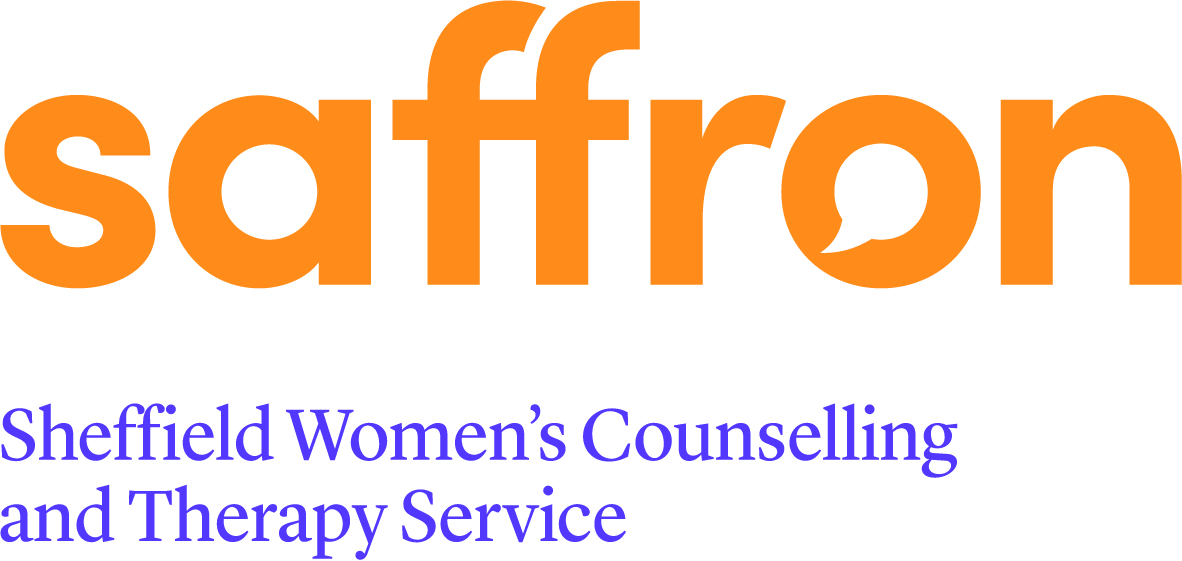 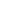 Equal opportunities monitoring form SWCTS aims to be an equal opportunities employer. In order to check that our recruitment and selection procedures are not discriminatory, we ask all applicants to fill in a monitoring form. Please see our data processing notice on the application form.This form will be separated from your application and will not form part of the recruitment process. It is confidential and will not be seen by anyone involved in the selection process.How would you describe your ethnic origin?What is your age?continued over the pageWould you describe yourself asDo you consider that you have a disability? 		Yes		No		I don’t know Where did you hear about this post?Thank you for your timeWhite BritishWhite other EuropeanWhite otherBlack AfricanBlack CaribbeanBlack otherIndianPakistaniBangladeshiChineseSomaliMixed backgroundOther (Please specify)Other (Please specify)Prefer not to say 25 and under26 – 3031 – 4041 – 5051 – 6061 and overPrefer not to sayLesbianBisexualHeterosexualPrefer not to say